Palliative Care Videos – NSP II-18-113Palliative care lecture series- Videoshttps://vimeopro.com/jhunursing/palliativecarePassword: NursingPresentations on: Beginning a Career in Palliative Care: A New Nurse’s Perspective Palliative Care: The Population Health Intersection in the 2nd CurveWhat Science Can't Explain- Mysteries at the End of LifeUNITED in Health Faith and Strength: The Role of the Church in Palliative and End of Life CareWhat Do ICU Families Know, and When Do They Know It? Trialing Interventions to Help Families Ask, and Doctors Tell Palliative Care: Contemporary Perspectives and Heart Failure as an ExemplarTrends in Palliative CarePalliative Care and Emergency Medicine: A Missed Opportunity?Gaps in the Delivery of Palliative Care in US Hospitals – and One Approach to Filling ThemSalt in My Soul: An Unfinished Life by Mallory SmithEnd of Life Doula ModelPalliative Care Patients Who Call 911: An EMT's PerspectiveLGBTQ-Inclusive Care at the End of Life: A Professional and Personal PerspectiveOptimizing Palliative Care Messaging for the PublicSerious Illness Care at Home: Supporting the Unexpected CaregiverDebriefing After Difficult SituationsPalliative Care Simulation Videos
https://jhu.mediashareiq.com/ Palliative Care COVID VIDEO:
https://vimeo.com/jhunursing/review/482718678/2a379b509bPalliative Care CANCER VIDEO:
https://vimeo.com/jhunursing/review/482736104/30132427afExample of Palliative Care Content Included in the Course:         PEDS: Clinical Reasoning 2 NR210631                                                                                                                                                                                   Module 7 Interactive Presentation: Palliative Care: The Truth Behind "Doing Nothing". This is an interactive module. Rise Review link: https://360.articulate.com/review/content/41985ee2-8198-4b35-8376-1396031be8c4/review Holding Space: Palliative Care in the NICU at Johns Hopkins Children's Center (21:35)          https://youtu.be/xO8OqQkXEfQ        PEDS: Clinical Reasoning 4 NR210.633        Module 7 Interactive Presentation: Palliative Care for Newborn and Infants. This is an interactive module. Rise Review link: https://360.articulate.com/review/content/e2b18126-ec52-4fdc-b697-0303a415ccfe/review 
        AG-ACNP: NR 210.661: Acute Care I
Module 8 Acute Pain Part 1: https://vimeo.com/jhunursing/review/353900927/0c54fccf03Part 2: https://vimeo.com/jhunursing/review/354068144/08cde8cc6e        AG-ACNP: NR 210.664: Acute Care IV        Module 1 Palliative care and HospiceRise review link https://360.articulate.com/review/content/8bca7899-3e29-4ea8-a54c-8bf643ae1b93/reviewPart 1 https://vimeo.com/jhunursing/review/457820205/6768f92dcdPart 2 https://vimeo.com/jhunursing/review/457820051/c241a6bb9fPart 3 https://vimeo.com/jhunursing/review/457819971/44807a4af2Part 4 https://vimeo.com/jhunursing/review/458171961/e484c440ad        AG-ACNP: NR 210.664: Acute Care IV         Module 5 Legal and ethical principles – Advanced DirectivesRise review link https://360.articulate.com/review/content/9cc429c7-0eb0-4784-997e-890e2c3c103b/reviewhttps://vimeo.com/jhunursing/review/446755451/bd8a4b07d5 (entire presentation before chunking)NSP II palliative care- June 2018 workshop- Videos
https://jhuson.mediasite.com/Mediasite/Catalog/catalogs/palliative-care-workshop-2018 
Presentations on: The role of APRNs in palliative careIntegrating symptom assessment and management in your practicePatient perspective on palliative careTeaching skills for communication and building rapportLoss, grief and bereavementAPRN role: when death is nearEthical issues and the role of APRN US-Australia Chronic, Aged, and Palliative Care Symposium- Video— November 2018 https://vimeo.com/jhunursing/review/301295254/412f97610b 
Sponsored by: NSP II- Accelerating advanced practice palliative care competencies and expanding practice partnerships and the Johns Hopkins School of Nursing Center to Promote Resilience in Persons and Families Living with Multiple Chronic Conditions (the PROMOTE Center)
Presentations on:An mHealth intervention to improve nurses’ atrial fibrillation and anticoagulation knowledge and practice: the EVICOAG studyEstablishing a Patient-Centered Emergency Department Palliative Care Program: A Transdisciplinary ApproachChronic, Aged, and Palliative Care Expert PanelThe attitudes towards end of life care and palliative care in chronic heart failure: A survey of physicians and nursesHeart Failure Resilience Intervention for Caregivers (HEROIC)Personalize Technology Enhanced Exercise Program to improve Symptoms among patients with Chronic IllnessesFrailty-just about ageing?NSP II palliative care- February 2020 workshop- Videos 
https://jhuson.mediasite.com/Mediasite/Catalog/catalogs/palliative-care-2-0
Presentations on: Primary palliative care and continuum of careIntegrating palliative care into practiceTransition to care from hospital to communityShared Decision Making & Having Difficult ConversationsIntegrative Method of Symptom Management Pain ManagementHealthcare Providers BurnoutOther Palliative Care Resources and Videos used for Curriculum MappingELNEC (End-of-Life Nursing Education Consortium): with additional communication curriculum. https://jh.box.com/s/5wkth63ffuuhj45npbet99b1vi63dgwa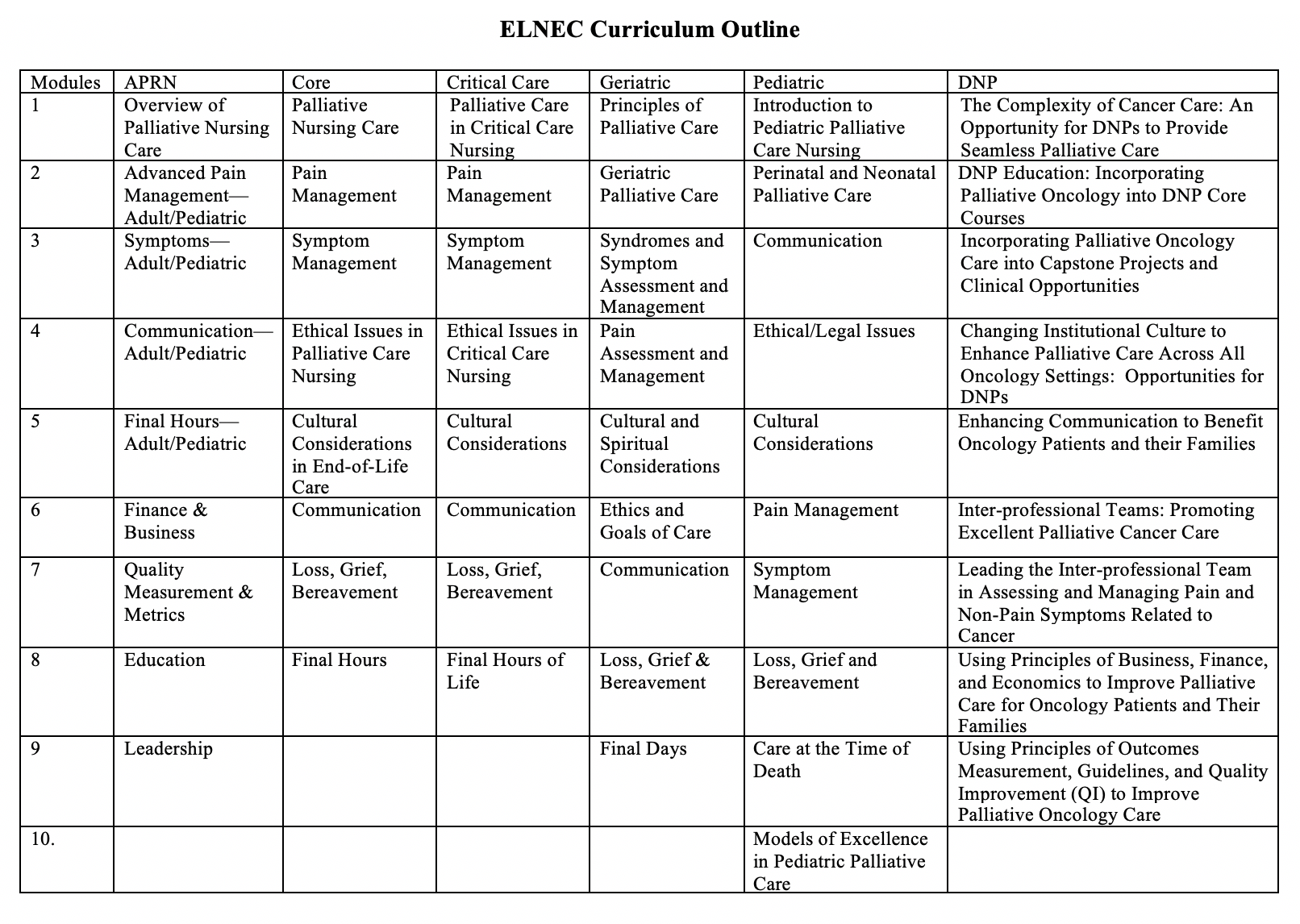 Other palliative care nursing videos from ELNEChttps://jh.box.com/s/50x4on44069369aqrjbefqbhakmk2ufnTransitioning to HospiceTalking with a seriously ill young adult about pain managementTalking a symptom history nausea and vomitingPain management discussion Having an advance care planning conversationAssessing depressionASK-TELL-ASKAddressing professional conflict over goals of careActive listeningCenter for Advanced Palliative CareTo create an account: https://www.capc.org/accounts/register/For organization, select The Johns Hopkins Hospital- Baltimore, MD. Then, after clicking continue, it asks for detail on the name, email address (we must provide the jhmi email address) and new password to access CAPC. Once the account is set up, access all the online courses.American Nurses Foundation: Defining hope: Study guide videos https://hope.film/study-guide-videos-full-version/?utm_source=Real%20Magnet&utm_medium=Em2&utm_campaign=Defining_Hope14 Short videos with study guides to discuss a difficult topicThe Initiative for Pediatric Palliative Care: Provides facilitator guides and video resources http://www.ippcweb.org/curriculum.htmModule 1: Engaging with children and familiesModule 2: Relieving pain and other symptomsModule 3: Analyzing ethical challengesModule 4: Responding to suffering and bereavementModule 5: Improving communication and strengthening relationshipsVision of Hope: Integration of palliative care in chronic pediatric diseaseJohns Hopkins Berman Institute of Bioethics http://www.bioethicsinstitute.org/research/projects-2/hope#* The vision of hope curriculum motivated by a commitment to integrate the principles of pediatric palliative care (PPC) into the care of individuals living with Sickle Cell Disease or Duchenne Muscular Dystrophy (DMD). Other ResourcesCandace Bertotti: The Art of Getting to Know Someone https://www.youtube.com/watch?v=o5fGnuFB5gwDr. Diane E. Meier: 10 Things to do for a Family Meeting https://www.youtube.com/watch?v=7kQ3PUyhmPQBJ Miller: What Really Matters https://www.youtube.com/watch?v=apbSsILLh28Brené BrownVulnerability: https://www.youtube.com/watch?v=iCvmsMzlF7oShame: https://www.youtube.com/watch?v=psN1DORYYV0Sympathy Vs. Empathy: https://www.youtube.com/watch?v=1Evwgu369JwTED Talk https://www.ted.com/talks/nora_mcinerny_we_don_t_move_on_from_grief_we_move_forward_with_itNetflixEnd Game- (academy award nominee 2019)Extremis – (academy award nominee 2018) BooksBeing Mortal – Atul GawandeWhen Breath Becomes Air – Paul KalanathiFour Things That Matter Most- Ira ByockA Beginner’s Guide to the End- Miller/BergerRising Strong- Brene BrownResources specific to COVID-19 and Palliative CareCenter to Advance Palliative Care (CAPC): CAPC COVID-19 Response Resources
https://www.capc.org/toolkits/covid-19-response-resources/  Hospice and Palliative Nurses Association (HPNA): Resources to Address Coronavirus Disease 2019 https://advancingexpertcare.org/covid-19-resources National Coalition for Hospice and Palliative Care: COVID-19 Resources
https://www.nationalcoalitionhpc.org/COVID19/  National Hospice and Palliative Care Organization: Emergency Preparedness COVID-19 Information  
https://www.nhpco.org/coronavirus  VitalTalk: COVID-ready communication skills: A playbook of VitalTalk Tips 
https://www.vitaltalk.org/guides/covid-19-communication-skills/ ELNEChttps://www.aacnnursing.org/ELNEC/COVID-19 For more information and any questions, please contact Binu Koirala, PhD, MGS, RN at bkoiral1@jhu.edu. 